РАЗВИТИЕ МЕХАНИЗМОВ ФИНАНСИРОВАНИЯ БЕЗОПАСНОСТИ ШКОЛЬНОЙОБРАЗОВАТЕЛЬНОЙ СРЕДЫ В КЫРГЫЗСКОЙ РЕСПУБЛИКЕ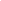 ФОРУМ «БЕЗОПАСНОСТЬ ОБРАЗОВАТЕЛЬНОЙ СРЕДЫ:                                                                 ОБМЕН ОПЫТОМ И ПРАКТИКИ АККРЕДИТАЦИИ»  Дата проведения: 17-18 мая 2019 г.Место проведения: конференц-зал гостиницы «Достук», БишкекДЕНЬ 1.9:15 – 9:30	Регистрация участников 9:30 – 9:45	Приветствие, представление участников. 	Джусупбекова Н.С., зам министра Министерства образования и науки  (по согласованию)	к.ф.н., Коротенко В.А. руководитель проекта 9:45 – 10:15	Стратегические рамки развития образования в Кыргызской Республики и отражение вопросов безопасности образовательной среды. 	Марченко /Акулова/Пак, МОН КР (по согласованию)10:15 – 11:30	Советы по безопасности образовательной среды в школах: задачи и возможности.  Советники/советы по безопасности в системе школьного управления.	к.п.н., Корякина Н., Менеджер проекта "Платформа Новой Школы", Фонд "Вклад в будущее"		к.п.н, Кириллов П., Руководитель методологической группы проекта "Платформа Новой Школы", Фонд "Вклад в будущее"	к.ф.н, Коротенко В.А. руководитель проекта11.30 — 13.00	Советы по безопасности: мозаика практического опыта на примере пилотных школ. 	Самооценка безопасности образовательной среды. Основные достижения и практики изменений. 	Солошенко О.В., директор ШГ№65, Насырова А., эксперт проекта11:30 – 11:45	Перерыв на кофе, чай	Опыт применения Стандартов безопасности во взаимодействии с МСУ г.Талас. 	Вульф. Л., Пилотная школа г. Талас	Опыт трансляции концепта безопасной образовательной среды в Нарынской области.	Пилотная школа г. Нарын	Трансформация образовательной среды: вызовы и успешные практики на опыте пилотирования.  . 	Яковлев Михаил, эксперт проекта «Развитие механизмов финансирования   безопасности образовательной среды».  13:00-14:00	Обед 14:00-14:30		Пищевая безопасность в школах. 	доц.Рождественская Л.Н., Заведующая кафедрой технологии и организации пищевых производств, Новосибирский Государственный Технический Университет  14:30-16:00	Ресурсы для педагога: курсы по безопасности образовательной среды, разработки уроков, презентация Центров повышения безопасности в пилотных вузах.  	Команда проекта	 16:00 – 16:15	Перерыв на кофе, чай	Презентация руководств и пособий по обеспечению безопасности образовательной среды. 	Команда проекта 17:00-17:30	Информационные ресурсы по вопросам безопасности образовательной среды	Презентация сайта www.safe.edu.kg  и on-line ресурсов проекта 	Кубатбеков Канат, Дондуков Максим,  эксперты проекта «Развитие механизмов финансирования безопасности образовательной среды»17:30-18:30	Обсуждение модельного Положения о Советах по безопасности (панельная дискуссия)18:30-18:45	Подведение итогов дня ДЕНЬ 2. БЕЗОПАСНОСТЬ ОБРАЗОВАТЕЛЬНОЙ СРЕДЫ В СИСТЕМЕ АККРЕДИТАЦИИ9:00 – 9:20	Вопросы безопасности образовательной среды в системе аккредитации9:20 – 10:20	О некоторых итогах аккредитации: извлеченные уроки и планы на будущее	Презентация Руководства по аккредитации образовательной среды	Работа в группах 1. Проведение самооценки безопасности образовательной среды в процессе аккредитации. Организационные вопросы.11:00 – 11:15	Перерыв на кофе, чай11:15 – 13:00	Работа в группах 2. Проведение самооценки безопасности образовательной среды в процессе аккредитации. Документы и материалы. 13:00 – 14:00	Обед		Работа в группах 3. Планирование деятельности по повышению безопасности 			образовательной среды. 16:30 – 16:45	Перерыв на кофе, чай16:45 – 17:45	Презентация работы групп17:45 – 18:00 	Подведение итогов Форума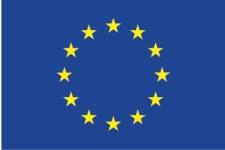 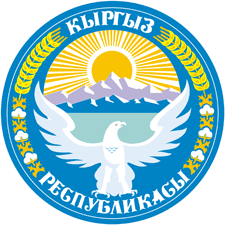 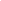 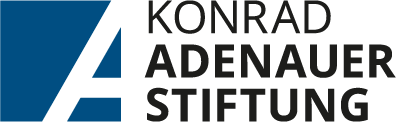 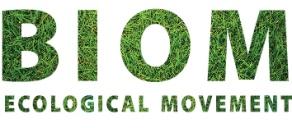 